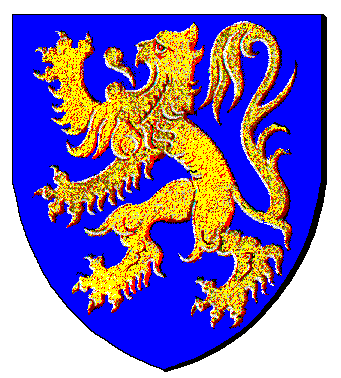 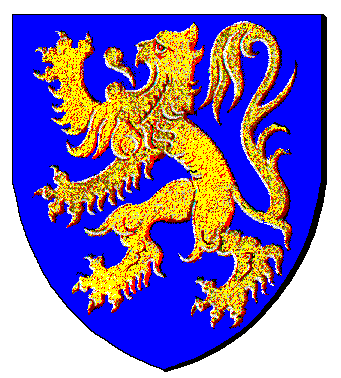 Indienen van een kandidatuur voor de Zottegemse SporttrofeeIndienen van een kandidatuur voor de Zottegemse SporttrofeeStedelijke Sportdienst
Bevegemsevijvers 1
9620 Zottegem
tel. 09 364 53 20  
e-mail: sportdienst@zottegem.beStedelijke Sportdienst
Bevegemsevijvers 1
9620 Zottegem
tel. 09 364 53 20  
e-mail: sportdienst@zottegem.beIn te vullen door de 
administratieontvangstdatumStedelijke Sportdienst
Bevegemsevijvers 1
9620 Zottegem
tel. 09 364 53 20  
e-mail: sportdienst@zottegem.beStedelijke Sportdienst
Bevegemsevijvers 1
9620 Zottegem
tel. 09 364 53 20  
e-mail: sportdienst@zottegem.be          /          /               Stedelijke Sportdienst
Bevegemsevijvers 1
9620 Zottegem
tel. 09 364 53 20  
e-mail: sportdienst@zottegem.beStedelijke Sportdienst
Bevegemsevijvers 1
9620 Zottegem
tel. 09 364 53 20  
e-mail: sportdienst@zottegem.beWaarvoor dient dit formulier?
Met dit formulier wordt een kandidatuur ingediend voor de Zottegemse Sporttrofee.Waarvoor dient dit formulier?
Met dit formulier wordt een kandidatuur ingediend voor de Zottegemse Sporttrofee.Waarvoor dient dit formulier?
Met dit formulier wordt een kandidatuur ingediend voor de Zottegemse Sporttrofee.Waarvoor dient dit formulier?
Met dit formulier wordt een kandidatuur ingediend voor de Zottegemse Sporttrofee.Wie komt in aanmerking als kandidaat voor de Zottegemse Sporttrofee?
Een sport(st)er die in het voorbije kalenderjaar buitengewone prestaties heeft geleverd op provinciaal, Vlaams en/of (inter)nationaal niveau (prestaties geleverd in het voorbije kalenderjaar). Komen in aanmerking: podiumplaats(en) op internationaal, nationaal of Vlaams niveau – 1ste plaats op provinciaal niveau. Wie komt in aanmerking als kandidaat voor de Zottegemse Sporttrofee?
Een sport(st)er die in het voorbije kalenderjaar buitengewone prestaties heeft geleverd op provinciaal, Vlaams en/of (inter)nationaal niveau (prestaties geleverd in het voorbije kalenderjaar). Komen in aanmerking: podiumplaats(en) op internationaal, nationaal of Vlaams niveau – 1ste plaats op provinciaal niveau. Wie komt in aanmerking als kandidaat voor de Zottegemse Sporttrofee?
Een sport(st)er die in het voorbije kalenderjaar buitengewone prestaties heeft geleverd op provinciaal, Vlaams en/of (inter)nationaal niveau (prestaties geleverd in het voorbije kalenderjaar). Komen in aanmerking: podiumplaats(en) op internationaal, nationaal of Vlaams niveau – 1ste plaats op provinciaal niveau. Wie komt in aanmerking als kandidaat voor de Zottegemse Sporttrofee?
Een sport(st)er die in het voorbije kalenderjaar buitengewone prestaties heeft geleverd op provinciaal, Vlaams en/of (inter)nationaal niveau (prestaties geleverd in het voorbije kalenderjaar). Komen in aanmerking: podiumplaats(en) op internationaal, nationaal of Vlaams niveau – 1ste plaats op provinciaal niveau. Wanneer stuurt u dit formulier in?De kandidaturen moeten ingediend worden voor 11 januari.Wanneer stuurt u dit formulier in?De kandidaturen moeten ingediend worden voor 11 januari.Wanneer stuurt u dit formulier in?De kandidaturen moeten ingediend worden voor 11 januari.Wanneer stuurt u dit formulier in?De kandidaturen moeten ingediend worden voor 11 januari.In te vullen door de persoon of organisatie die de kandidatuur voordraagtIn te vullen door de persoon of organisatie die de kandidatuur voordraagtIn te vullen door de persoon of organisatie die de kandidatuur voordraagtIn te vullen door de persoon of organisatie die de kandidatuur voordraagtGegevens van de persoon of organisatie die de kandidatuur voordraagtGegevens van de persoon of organisatie die de kandidatuur voordraagtGegevens van de persoon of organisatie die de kandidatuur voordraagtGegevens van de persoon of organisatie die de kandidatuur voordraagt1Vul de gegevens in van de persoon of organisatie in die de kandidatuur voordraagt.Vul de gegevens in van de persoon of organisatie in die de kandidatuur voordraagt.Vul de gegevens in van de persoon of organisatie in die de kandidatuur voordraagt.Vul de gegevens in van de persoon of organisatie in die de kandidatuur voordraagt.Vul de gegevens in van de persoon of organisatie in die de kandidatuur voordraagt.organisatie/federatieorganisatie/federatienaam naam voornaam voornaam functie functie straat en nummerstraat en nummerpostnummer en gemeentepostnummer en gemeentetelefoonnummertelefoonnummere-mailadrese-mailadresGegevens van de kandidaatGegevens van de kandidaatGegevens van de kandidaatGegevens van de kandidaatGegevens van de kandidaatGegevens van de kandidaatGegevens van de kandidaatGegevens van de kandidaatGegevens van de kandidaatGegevens van de kandidaatGegevens van de kandidaatGegevens van de kandidaatGegevens van de kandidaat2Vul hieronder de gegevens van de sport(st)er in.Alle velden dienen ingevuld te zijn zodat de persoon in kwestie kan gecontacteerd worden en uitgenodigd naar de uitreiking van de Zottegemse Sporttrofeeën.Vul hieronder de gegevens van de sport(st)er in.Alle velden dienen ingevuld te zijn zodat de persoon in kwestie kan gecontacteerd worden en uitgenodigd naar de uitreiking van de Zottegemse Sporttrofeeën.Vul hieronder de gegevens van de sport(st)er in.Alle velden dienen ingevuld te zijn zodat de persoon in kwestie kan gecontacteerd worden en uitgenodigd naar de uitreiking van de Zottegemse Sporttrofeeën.Vul hieronder de gegevens van de sport(st)er in.Alle velden dienen ingevuld te zijn zodat de persoon in kwestie kan gecontacteerd worden en uitgenodigd naar de uitreiking van de Zottegemse Sporttrofeeën.Vul hieronder de gegevens van de sport(st)er in.Alle velden dienen ingevuld te zijn zodat de persoon in kwestie kan gecontacteerd worden en uitgenodigd naar de uitreiking van de Zottegemse Sporttrofeeën.Vul hieronder de gegevens van de sport(st)er in.Alle velden dienen ingevuld te zijn zodat de persoon in kwestie kan gecontacteerd worden en uitgenodigd naar de uitreiking van de Zottegemse Sporttrofeeën.Vul hieronder de gegevens van de sport(st)er in.Alle velden dienen ingevuld te zijn zodat de persoon in kwestie kan gecontacteerd worden en uitgenodigd naar de uitreiking van de Zottegemse Sporttrofeeën.Vul hieronder de gegevens van de sport(st)er in.Alle velden dienen ingevuld te zijn zodat de persoon in kwestie kan gecontacteerd worden en uitgenodigd naar de uitreiking van de Zottegemse Sporttrofeeën.Vul hieronder de gegevens van de sport(st)er in.Alle velden dienen ingevuld te zijn zodat de persoon in kwestie kan gecontacteerd worden en uitgenodigd naar de uitreiking van de Zottegemse Sporttrofeeën.Vul hieronder de gegevens van de sport(st)er in.Alle velden dienen ingevuld te zijn zodat de persoon in kwestie kan gecontacteerd worden en uitgenodigd naar de uitreiking van de Zottegemse Sporttrofeeën.Vul hieronder de gegevens van de sport(st)er in.Alle velden dienen ingevuld te zijn zodat de persoon in kwestie kan gecontacteerd worden en uitgenodigd naar de uitreiking van de Zottegemse Sporttrofeeën.Vul hieronder de gegevens van de sport(st)er in.Alle velden dienen ingevuld te zijn zodat de persoon in kwestie kan gecontacteerd worden en uitgenodigd naar de uitreiking van de Zottegemse Sporttrofeeën.Vul hieronder de gegevens van de sport(st)er in.Alle velden dienen ingevuld te zijn zodat de persoon in kwestie kan gecontacteerd worden en uitgenodigd naar de uitreiking van de Zottegemse Sporttrofeeën.Vul hieronder de gegevens van de sport(st)er in.Alle velden dienen ingevuld te zijn zodat de persoon in kwestie kan gecontacteerd worden en uitgenodigd naar de uitreiking van de Zottegemse Sporttrofeeën.naam naam voornaam voornaam geboortedatum dagmaandjaargeboorteplaatsgeboorteplaatsstraat en nummerstraat en nummerpostnummer en gemeentepostnummer en gemeentetelefoonnummertelefoonnummere-mailadrese-mailadressporttak sporttak sportclubsportclubsportfederatiesportfederatie3Geef een gedetailleerd en gemotiveerd overzicht van de prestaties op provinciaal, Vlaams en/of (inter)nationaal niveau (prestaties geleverd in het voorbije kalenderjaar). Komen in aanmerking: podiumplaats(en) op internationaal, nationaal of Vlaams niveau – 1ste plaats op provinciaal niveau.
BELANGRIJK: de kandidatuur zal enkel beoordeeld worden via onderstaande motivatie. Bijlagen, artikels, enz., worden als motivatie niet aan de jury voorgelegd.Motiveer dus voldoende de prestaties van de kandidaat.Geef een gedetailleerd en gemotiveerd overzicht van de prestaties op provinciaal, Vlaams en/of (inter)nationaal niveau (prestaties geleverd in het voorbije kalenderjaar). Komen in aanmerking: podiumplaats(en) op internationaal, nationaal of Vlaams niveau – 1ste plaats op provinciaal niveau.
BELANGRIJK: de kandidatuur zal enkel beoordeeld worden via onderstaande motivatie. Bijlagen, artikels, enz., worden als motivatie niet aan de jury voorgelegd.Motiveer dus voldoende de prestaties van de kandidaat.Geef een gedetailleerd en gemotiveerd overzicht van de prestaties op provinciaal, Vlaams en/of (inter)nationaal niveau (prestaties geleverd in het voorbije kalenderjaar). Komen in aanmerking: podiumplaats(en) op internationaal, nationaal of Vlaams niveau – 1ste plaats op provinciaal niveau.
BELANGRIJK: de kandidatuur zal enkel beoordeeld worden via onderstaande motivatie. Bijlagen, artikels, enz., worden als motivatie niet aan de jury voorgelegd.Motiveer dus voldoende de prestaties van de kandidaat.Geef een gedetailleerd en gemotiveerd overzicht van de prestaties op provinciaal, Vlaams en/of (inter)nationaal niveau (prestaties geleverd in het voorbije kalenderjaar). Komen in aanmerking: podiumplaats(en) op internationaal, nationaal of Vlaams niveau – 1ste plaats op provinciaal niveau.
BELANGRIJK: de kandidatuur zal enkel beoordeeld worden via onderstaande motivatie. Bijlagen, artikels, enz., worden als motivatie niet aan de jury voorgelegd.Motiveer dus voldoende de prestaties van de kandidaat.Geef een gedetailleerd en gemotiveerd overzicht van de prestaties op provinciaal, Vlaams en/of (inter)nationaal niveau (prestaties geleverd in het voorbije kalenderjaar). Komen in aanmerking: podiumplaats(en) op internationaal, nationaal of Vlaams niveau – 1ste plaats op provinciaal niveau.
BELANGRIJK: de kandidatuur zal enkel beoordeeld worden via onderstaande motivatie. Bijlagen, artikels, enz., worden als motivatie niet aan de jury voorgelegd.Motiveer dus voldoende de prestaties van de kandidaat.Geef een gedetailleerd en gemotiveerd overzicht van de prestaties op provinciaal, Vlaams en/of (inter)nationaal niveau (prestaties geleverd in het voorbije kalenderjaar). Komen in aanmerking: podiumplaats(en) op internationaal, nationaal of Vlaams niveau – 1ste plaats op provinciaal niveau.
BELANGRIJK: de kandidatuur zal enkel beoordeeld worden via onderstaande motivatie. Bijlagen, artikels, enz., worden als motivatie niet aan de jury voorgelegd.Motiveer dus voldoende de prestaties van de kandidaat.Geef een gedetailleerd en gemotiveerd overzicht van de prestaties op provinciaal, Vlaams en/of (inter)nationaal niveau (prestaties geleverd in het voorbije kalenderjaar). Komen in aanmerking: podiumplaats(en) op internationaal, nationaal of Vlaams niveau – 1ste plaats op provinciaal niveau.
BELANGRIJK: de kandidatuur zal enkel beoordeeld worden via onderstaande motivatie. Bijlagen, artikels, enz., worden als motivatie niet aan de jury voorgelegd.Motiveer dus voldoende de prestaties van de kandidaat.Geef een gedetailleerd en gemotiveerd overzicht van de prestaties op provinciaal, Vlaams en/of (inter)nationaal niveau (prestaties geleverd in het voorbije kalenderjaar). Komen in aanmerking: podiumplaats(en) op internationaal, nationaal of Vlaams niveau – 1ste plaats op provinciaal niveau.
BELANGRIJK: de kandidatuur zal enkel beoordeeld worden via onderstaande motivatie. Bijlagen, artikels, enz., worden als motivatie niet aan de jury voorgelegd.Motiveer dus voldoende de prestaties van de kandidaat.Geef een gedetailleerd en gemotiveerd overzicht van de prestaties op provinciaal, Vlaams en/of (inter)nationaal niveau (prestaties geleverd in het voorbije kalenderjaar). Komen in aanmerking: podiumplaats(en) op internationaal, nationaal of Vlaams niveau – 1ste plaats op provinciaal niveau.
BELANGRIJK: de kandidatuur zal enkel beoordeeld worden via onderstaande motivatie. Bijlagen, artikels, enz., worden als motivatie niet aan de jury voorgelegd.Motiveer dus voldoende de prestaties van de kandidaat.Geef een gedetailleerd en gemotiveerd overzicht van de prestaties op provinciaal, Vlaams en/of (inter)nationaal niveau (prestaties geleverd in het voorbije kalenderjaar). Komen in aanmerking: podiumplaats(en) op internationaal, nationaal of Vlaams niveau – 1ste plaats op provinciaal niveau.
BELANGRIJK: de kandidatuur zal enkel beoordeeld worden via onderstaande motivatie. Bijlagen, artikels, enz., worden als motivatie niet aan de jury voorgelegd.Motiveer dus voldoende de prestaties van de kandidaat.Geef een gedetailleerd en gemotiveerd overzicht van de prestaties op provinciaal, Vlaams en/of (inter)nationaal niveau (prestaties geleverd in het voorbije kalenderjaar). Komen in aanmerking: podiumplaats(en) op internationaal, nationaal of Vlaams niveau – 1ste plaats op provinciaal niveau.
BELANGRIJK: de kandidatuur zal enkel beoordeeld worden via onderstaande motivatie. Bijlagen, artikels, enz., worden als motivatie niet aan de jury voorgelegd.Motiveer dus voldoende de prestaties van de kandidaat.Geef een gedetailleerd en gemotiveerd overzicht van de prestaties op provinciaal, Vlaams en/of (inter)nationaal niveau (prestaties geleverd in het voorbije kalenderjaar). Komen in aanmerking: podiumplaats(en) op internationaal, nationaal of Vlaams niveau – 1ste plaats op provinciaal niveau.
BELANGRIJK: de kandidatuur zal enkel beoordeeld worden via onderstaande motivatie. Bijlagen, artikels, enz., worden als motivatie niet aan de jury voorgelegd.Motiveer dus voldoende de prestaties van de kandidaat.Geef een gedetailleerd en gemotiveerd overzicht van de prestaties op provinciaal, Vlaams en/of (inter)nationaal niveau (prestaties geleverd in het voorbije kalenderjaar). Komen in aanmerking: podiumplaats(en) op internationaal, nationaal of Vlaams niveau – 1ste plaats op provinciaal niveau.
BELANGRIJK: de kandidatuur zal enkel beoordeeld worden via onderstaande motivatie. Bijlagen, artikels, enz., worden als motivatie niet aan de jury voorgelegd.Motiveer dus voldoende de prestaties van de kandidaat.OndertekeningOndertekeningOndertekeningOndertekeningOndertekeningOndertekeningOndertekeningOndertekeningOndertekeningOndertekeningOndertekeningOndertekeningOndertekeningOndertekening4Vul onderstaande verklaring in.Vul onderstaande verklaring in.Vul onderstaande verklaring in.Vul onderstaande verklaring in.Vul onderstaande verklaring in.Vul onderstaande verklaring in.Vul onderstaande verklaring in.Vul onderstaande verklaring in.Vul onderstaande verklaring in.Vul onderstaande verklaring in.Vul onderstaande verklaring in.Vul onderstaande verklaring in.Vul onderstaande verklaring in.Vul onderstaande verklaring in.Ik bevestig dat alle gegevens in dit formulier naar waarheid zijn ingevuld.Ik bevestig dat alle gegevens in dit formulier naar waarheid zijn ingevuld.Ik bevestig dat alle gegevens in dit formulier naar waarheid zijn ingevuld.Ik bevestig dat alle gegevens in dit formulier naar waarheid zijn ingevuld.Ik bevestig dat alle gegevens in dit formulier naar waarheid zijn ingevuld.Ik bevestig dat alle gegevens in dit formulier naar waarheid zijn ingevuld.Ik bevestig dat alle gegevens in dit formulier naar waarheid zijn ingevuld.Ik bevestig dat alle gegevens in dit formulier naar waarheid zijn ingevuld.Ik bevestig dat alle gegevens in dit formulier naar waarheid zijn ingevuld.Ik bevestig dat alle gegevens in dit formulier naar waarheid zijn ingevuld.Ik bevestig dat alle gegevens in dit formulier naar waarheid zijn ingevuld.Ik bevestig dat alle gegevens in dit formulier naar waarheid zijn ingevuld.Ik bevestig dat alle gegevens in dit formulier naar waarheid zijn ingevuld.Ik bevestig dat alle gegevens in dit formulier naar waarheid zijn ingevuld.datum dagmaandjaarhandtekeningvoornaam en naam functie Aan wie bezorgt u dit formulier?Aan wie bezorgt u dit formulier?Aan wie bezorgt u dit formulier?Aan wie bezorgt u dit formulier?Aan wie bezorgt u dit formulier?Aan wie bezorgt u dit formulier?Aan wie bezorgt u dit formulier?Aan wie bezorgt u dit formulier?Aan wie bezorgt u dit formulier?Aan wie bezorgt u dit formulier?Aan wie bezorgt u dit formulier?Aan wie bezorgt u dit formulier?Aan wie bezorgt u dit formulier?5Stuur deze aanvraag voor 11 januari 2018 naarStedelijke Sportdienst
Bevegemsevijvers 1
9620 Zottegem

of sportdienst@zottegem.beStuur deze aanvraag voor 11 januari 2018 naarStedelijke Sportdienst
Bevegemsevijvers 1
9620 Zottegem

of sportdienst@zottegem.beStuur deze aanvraag voor 11 januari 2018 naarStedelijke Sportdienst
Bevegemsevijvers 1
9620 Zottegem

of sportdienst@zottegem.beStuur deze aanvraag voor 11 januari 2018 naarStedelijke Sportdienst
Bevegemsevijvers 1
9620 Zottegem

of sportdienst@zottegem.beStuur deze aanvraag voor 11 januari 2018 naarStedelijke Sportdienst
Bevegemsevijvers 1
9620 Zottegem

of sportdienst@zottegem.beStuur deze aanvraag voor 11 januari 2018 naarStedelijke Sportdienst
Bevegemsevijvers 1
9620 Zottegem

of sportdienst@zottegem.beStuur deze aanvraag voor 11 januari 2018 naarStedelijke Sportdienst
Bevegemsevijvers 1
9620 Zottegem

of sportdienst@zottegem.beStuur deze aanvraag voor 11 januari 2018 naarStedelijke Sportdienst
Bevegemsevijvers 1
9620 Zottegem

of sportdienst@zottegem.beStuur deze aanvraag voor 11 januari 2018 naarStedelijke Sportdienst
Bevegemsevijvers 1
9620 Zottegem

of sportdienst@zottegem.beStuur deze aanvraag voor 11 januari 2018 naarStedelijke Sportdienst
Bevegemsevijvers 1
9620 Zottegem

of sportdienst@zottegem.beStuur deze aanvraag voor 11 januari 2018 naarStedelijke Sportdienst
Bevegemsevijvers 1
9620 Zottegem

of sportdienst@zottegem.beStuur deze aanvraag voor 11 januari 2018 naarStedelijke Sportdienst
Bevegemsevijvers 1
9620 Zottegem

of sportdienst@zottegem.beStuur deze aanvraag voor 11 januari 2018 naarStedelijke Sportdienst
Bevegemsevijvers 1
9620 Zottegem

of sportdienst@zottegem.beHoe gaat het nu verder met de ingediende kandidatuur?Hoe gaat het nu verder met de ingediende kandidatuur?Hoe gaat het nu verder met de ingediende kandidatuur?Hoe gaat het nu verder met de ingediende kandidatuur?Hoe gaat het nu verder met de ingediende kandidatuur?Hoe gaat het nu verder met de ingediende kandidatuur?Hoe gaat het nu verder met de ingediende kandidatuur?Hoe gaat het nu verder met de ingediende kandidatuur?Hoe gaat het nu verder met de ingediende kandidatuur?Hoe gaat het nu verder met de ingediende kandidatuur?Hoe gaat het nu verder met de ingediende kandidatuur?Hoe gaat het nu verder met de ingediende kandidatuur?Hoe gaat het nu verder met de ingediende kandidatuur?6Na ontvangst van de kandidatuur wordt nagegaan of de kandidatuur voldoet aan de voorwaarden zoals gesteld in het reglement 'Zottegemse Sporttrofeeën'.Na ontvangst van de kandidatuur wordt nagegaan of de kandidatuur voldoet aan de voorwaarden zoals gesteld in het reglement 'Zottegemse Sporttrofeeën'.Na ontvangst van de kandidatuur wordt nagegaan of de kandidatuur voldoet aan de voorwaarden zoals gesteld in het reglement 'Zottegemse Sporttrofeeën'.Na ontvangst van de kandidatuur wordt nagegaan of de kandidatuur voldoet aan de voorwaarden zoals gesteld in het reglement 'Zottegemse Sporttrofeeën'.Na ontvangst van de kandidatuur wordt nagegaan of de kandidatuur voldoet aan de voorwaarden zoals gesteld in het reglement 'Zottegemse Sporttrofeeën'.Na ontvangst van de kandidatuur wordt nagegaan of de kandidatuur voldoet aan de voorwaarden zoals gesteld in het reglement 'Zottegemse Sporttrofeeën'.Na ontvangst van de kandidatuur wordt nagegaan of de kandidatuur voldoet aan de voorwaarden zoals gesteld in het reglement 'Zottegemse Sporttrofeeën'.Na ontvangst van de kandidatuur wordt nagegaan of de kandidatuur voldoet aan de voorwaarden zoals gesteld in het reglement 'Zottegemse Sporttrofeeën'.Na ontvangst van de kandidatuur wordt nagegaan of de kandidatuur voldoet aan de voorwaarden zoals gesteld in het reglement 'Zottegemse Sporttrofeeën'.Na ontvangst van de kandidatuur wordt nagegaan of de kandidatuur voldoet aan de voorwaarden zoals gesteld in het reglement 'Zottegemse Sporttrofeeën'.Na ontvangst van de kandidatuur wordt nagegaan of de kandidatuur voldoet aan de voorwaarden zoals gesteld in het reglement 'Zottegemse Sporttrofeeën'.Na ontvangst van de kandidatuur wordt nagegaan of de kandidatuur voldoet aan de voorwaarden zoals gesteld in het reglement 'Zottegemse Sporttrofeeën'.Na ontvangst van de kandidatuur wordt nagegaan of de kandidatuur voldoet aan de voorwaarden zoals gesteld in het reglement 'Zottegemse Sporttrofeeën'.7In de loop van de maand januari beoordeelt een jury de kandidaturen.In de loop van de maand januari beoordeelt een jury de kandidaturen.In de loop van de maand januari beoordeelt een jury de kandidaturen.In de loop van de maand januari beoordeelt een jury de kandidaturen.In de loop van de maand januari beoordeelt een jury de kandidaturen.In de loop van de maand januari beoordeelt een jury de kandidaturen.In de loop van de maand januari beoordeelt een jury de kandidaturen.In de loop van de maand januari beoordeelt een jury de kandidaturen.In de loop van de maand januari beoordeelt een jury de kandidaturen.In de loop van de maand januari beoordeelt een jury de kandidaturen.In de loop van de maand januari beoordeelt een jury de kandidaturen.In de loop van de maand januari beoordeelt een jury de kandidaturen.In de loop van de maand januari beoordeelt een jury de kandidaturen.8Het resultaat van de stemming van de jury wordt niet bekendgemaakt.Het resultaat van de stemming van de jury wordt niet bekendgemaakt.Het resultaat van de stemming van de jury wordt niet bekendgemaakt.Het resultaat van de stemming van de jury wordt niet bekendgemaakt.Het resultaat van de stemming van de jury wordt niet bekendgemaakt.Het resultaat van de stemming van de jury wordt niet bekendgemaakt.Het resultaat van de stemming van de jury wordt niet bekendgemaakt.Het resultaat van de stemming van de jury wordt niet bekendgemaakt.Het resultaat van de stemming van de jury wordt niet bekendgemaakt.Het resultaat van de stemming van de jury wordt niet bekendgemaakt.Het resultaat van de stemming van de jury wordt niet bekendgemaakt.Het resultaat van de stemming van de jury wordt niet bekendgemaakt.Het resultaat van de stemming van de jury wordt niet bekendgemaakt.9De drie kandidaten met de hoogste score worden voorgedragen als genomineerden voor de Zottegemse Sporttrofee.De drie kandidaten met de hoogste score worden voorgedragen als genomineerden voor de Zottegemse Sporttrofee.De drie kandidaten met de hoogste score worden voorgedragen als genomineerden voor de Zottegemse Sporttrofee.De drie kandidaten met de hoogste score worden voorgedragen als genomineerden voor de Zottegemse Sporttrofee.De drie kandidaten met de hoogste score worden voorgedragen als genomineerden voor de Zottegemse Sporttrofee.De drie kandidaten met de hoogste score worden voorgedragen als genomineerden voor de Zottegemse Sporttrofee.De drie kandidaten met de hoogste score worden voorgedragen als genomineerden voor de Zottegemse Sporttrofee.De drie kandidaten met de hoogste score worden voorgedragen als genomineerden voor de Zottegemse Sporttrofee.De drie kandidaten met de hoogste score worden voorgedragen als genomineerden voor de Zottegemse Sporttrofee.De drie kandidaten met de hoogste score worden voorgedragen als genomineerden voor de Zottegemse Sporttrofee.De drie kandidaten met de hoogste score worden voorgedragen als genomineerden voor de Zottegemse Sporttrofee.De drie kandidaten met de hoogste score worden voorgedragen als genomineerden voor de Zottegemse Sporttrofee.De drie kandidaten met de hoogste score worden voorgedragen als genomineerden voor de Zottegemse Sporttrofee.10De genomineerden worden op de hoogte gebracht van hun nominatie.De genomineerden worden op de hoogte gebracht van hun nominatie.De genomineerden worden op de hoogte gebracht van hun nominatie.De genomineerden worden op de hoogte gebracht van hun nominatie.De genomineerden worden op de hoogte gebracht van hun nominatie.De genomineerden worden op de hoogte gebracht van hun nominatie.De genomineerden worden op de hoogte gebracht van hun nominatie.De genomineerden worden op de hoogte gebracht van hun nominatie.De genomineerden worden op de hoogte gebracht van hun nominatie.De genomineerden worden op de hoogte gebracht van hun nominatie.De genomineerden worden op de hoogte gebracht van hun nominatie.De genomineerden worden op de hoogte gebracht van hun nominatie.De genomineerden worden op de hoogte gebracht van hun nominatie.11De jury duidt de laureaat voor de Zottegemse Sporttrofee aan.De bekendmaking van de laureaat gebeurt op de avond van de uitreiking van de Zottegemse Sporttrofeeën.De jury duidt de laureaat voor de Zottegemse Sporttrofee aan.De bekendmaking van de laureaat gebeurt op de avond van de uitreiking van de Zottegemse Sporttrofeeën.De jury duidt de laureaat voor de Zottegemse Sporttrofee aan.De bekendmaking van de laureaat gebeurt op de avond van de uitreiking van de Zottegemse Sporttrofeeën.De jury duidt de laureaat voor de Zottegemse Sporttrofee aan.De bekendmaking van de laureaat gebeurt op de avond van de uitreiking van de Zottegemse Sporttrofeeën.De jury duidt de laureaat voor de Zottegemse Sporttrofee aan.De bekendmaking van de laureaat gebeurt op de avond van de uitreiking van de Zottegemse Sporttrofeeën.De jury duidt de laureaat voor de Zottegemse Sporttrofee aan.De bekendmaking van de laureaat gebeurt op de avond van de uitreiking van de Zottegemse Sporttrofeeën.De jury duidt de laureaat voor de Zottegemse Sporttrofee aan.De bekendmaking van de laureaat gebeurt op de avond van de uitreiking van de Zottegemse Sporttrofeeën.De jury duidt de laureaat voor de Zottegemse Sporttrofee aan.De bekendmaking van de laureaat gebeurt op de avond van de uitreiking van de Zottegemse Sporttrofeeën.De jury duidt de laureaat voor de Zottegemse Sporttrofee aan.De bekendmaking van de laureaat gebeurt op de avond van de uitreiking van de Zottegemse Sporttrofeeën.De jury duidt de laureaat voor de Zottegemse Sporttrofee aan.De bekendmaking van de laureaat gebeurt op de avond van de uitreiking van de Zottegemse Sporttrofeeën.De jury duidt de laureaat voor de Zottegemse Sporttrofee aan.De bekendmaking van de laureaat gebeurt op de avond van de uitreiking van de Zottegemse Sporttrofeeën.De jury duidt de laureaat voor de Zottegemse Sporttrofee aan.De bekendmaking van de laureaat gebeurt op de avond van de uitreiking van de Zottegemse Sporttrofeeën.De jury duidt de laureaat voor de Zottegemse Sporttrofee aan.De bekendmaking van de laureaat gebeurt op de avond van de uitreiking van de Zottegemse Sporttrofeeën.12Alle voorgedragen kandidaten worden uitgenodigd op de uitreiking van de Zottegemse Sporttrofeeën.Alle voorgedragen kandidaten worden uitgenodigd op de uitreiking van de Zottegemse Sporttrofeeën.Alle voorgedragen kandidaten worden uitgenodigd op de uitreiking van de Zottegemse Sporttrofeeën.Alle voorgedragen kandidaten worden uitgenodigd op de uitreiking van de Zottegemse Sporttrofeeën.Alle voorgedragen kandidaten worden uitgenodigd op de uitreiking van de Zottegemse Sporttrofeeën.Alle voorgedragen kandidaten worden uitgenodigd op de uitreiking van de Zottegemse Sporttrofeeën.Alle voorgedragen kandidaten worden uitgenodigd op de uitreiking van de Zottegemse Sporttrofeeën.Alle voorgedragen kandidaten worden uitgenodigd op de uitreiking van de Zottegemse Sporttrofeeën.Alle voorgedragen kandidaten worden uitgenodigd op de uitreiking van de Zottegemse Sporttrofeeën.Alle voorgedragen kandidaten worden uitgenodigd op de uitreiking van de Zottegemse Sporttrofeeën.Alle voorgedragen kandidaten worden uitgenodigd op de uitreiking van de Zottegemse Sporttrofeeën.Alle voorgedragen kandidaten worden uitgenodigd op de uitreiking van de Zottegemse Sporttrofeeën.Alle voorgedragen kandidaten worden uitgenodigd op de uitreiking van de Zottegemse Sporttrofeeën.In te vullen door sportdienst Zottegem	In te vullen door sportdienst Zottegem	In te vullen door sportdienst Zottegem	In te vullen door sportdienst Zottegem	In te vullen door sportdienst Zottegem	In te vullen door sportdienst Zottegem	In te vullen door sportdienst Zottegem	In te vullen door sportdienst Zottegem	In te vullen door sportdienst Zottegem	In te vullen door sportdienst Zottegem	In te vullen door sportdienst Zottegem	In te vullen door sportdienst Zottegem	In te vullen door sportdienst Zottegem	13Vul onderstaande gegevens in.Vul onderstaande gegevens in.Vul onderstaande gegevens in.Vul onderstaande gegevens in.Vul onderstaande gegevens in.Vul onderstaande gegevens in.Vul onderstaande gegevens in.Vul onderstaande gegevens in.Vul onderstaande gegevens in.Vul onderstaande gegevens in.Vul onderstaande gegevens in.Vul onderstaande gegevens in.Vul onderstaande gegevens in.ontvangstdatum kandidatuur dagmaandjaarvoldoet de kandidatuur aan de voorwaarden?  ja nee ja nee ja nee ja nee ja nee ja nee ja nee ja nee ja nee ja nee ja nee ja neehandtekening